Анкета для граждан в возрасте	75 лет и старше на выявление хронических неинфекционных  заболеваний, факторов риска, старческой астении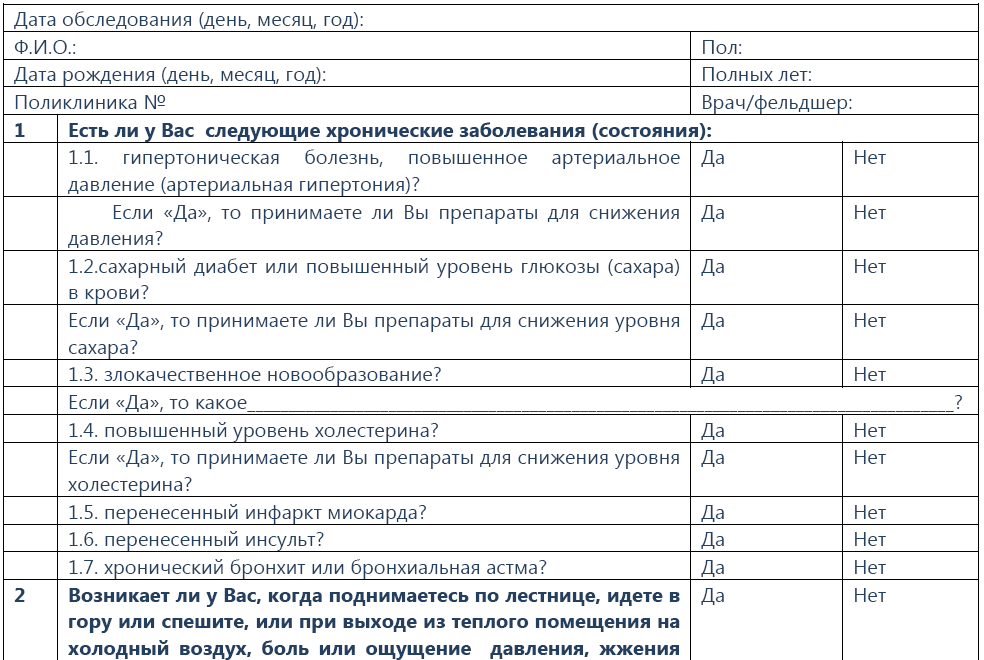 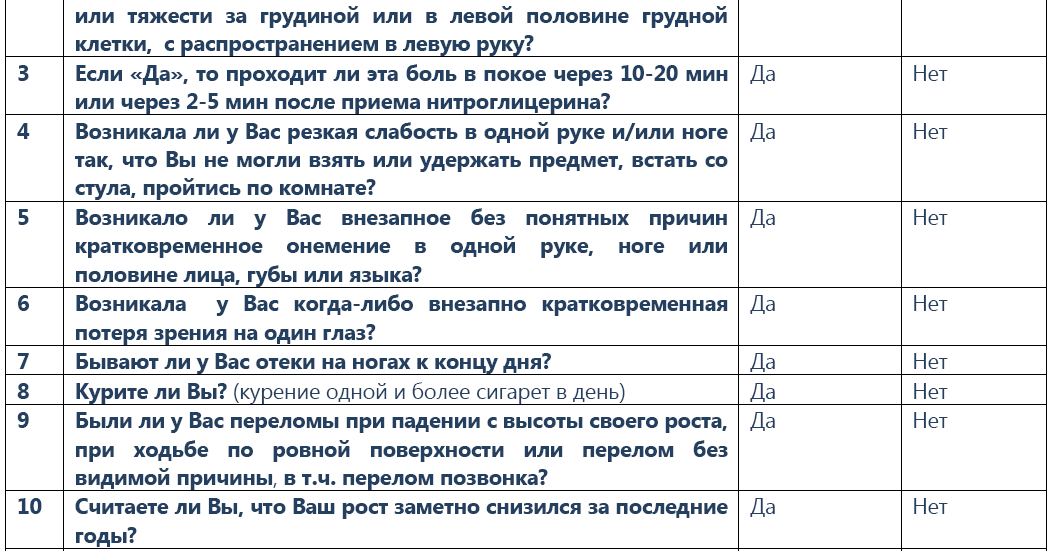 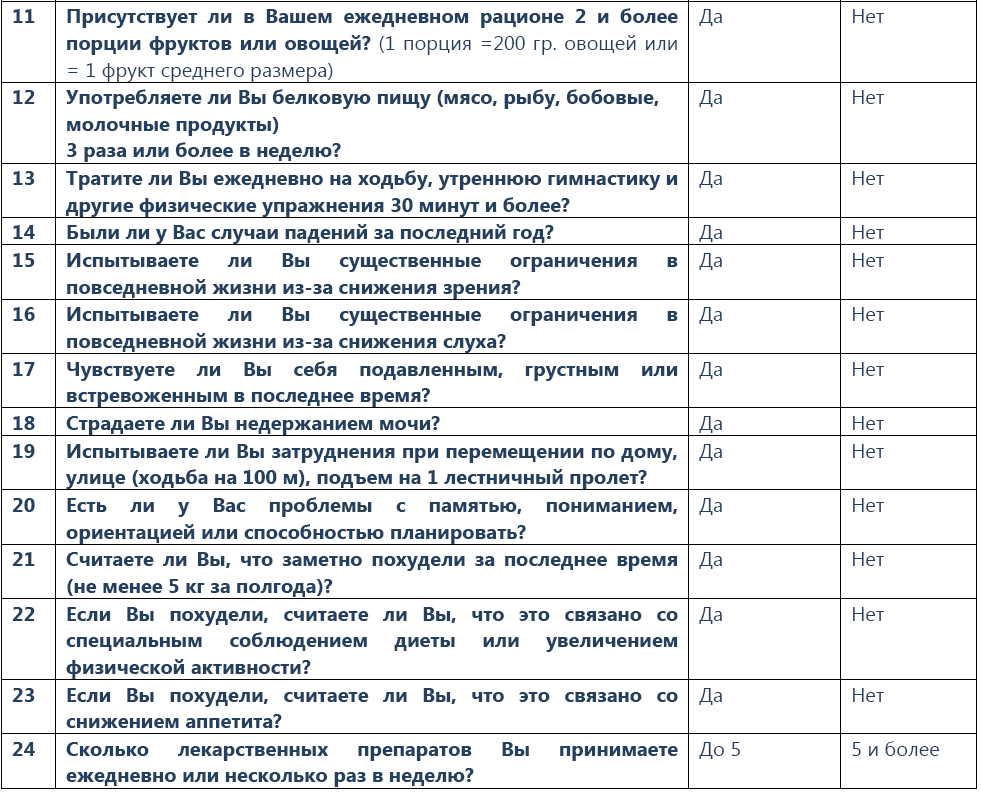 